Publicado en  el 22/04/2014 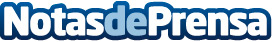 La industria de alimentación y bebidas se sitúa como primera rama industrial con el 20,5 por ciento de las ventas netas de productos Datos de contacto:CEDEXNota de prensa publicada en: https://www.notasdeprensa.es/la-industria-de-alimentacion-y-bebidas-se Categorias: Industria Alimentaria http://www.notasdeprensa.es